20.05.2020  - ćwiczenia logopedyczne Zapraszam na Grę "Czytamy z lwami sylabami".Przechodzimy przez wszystkie pola tworząc dwusylabowe wyrazy. Druga sylaba jest także pierwszą kolejnego wyrazu.(Rodzic czyta, dziecko powtarza)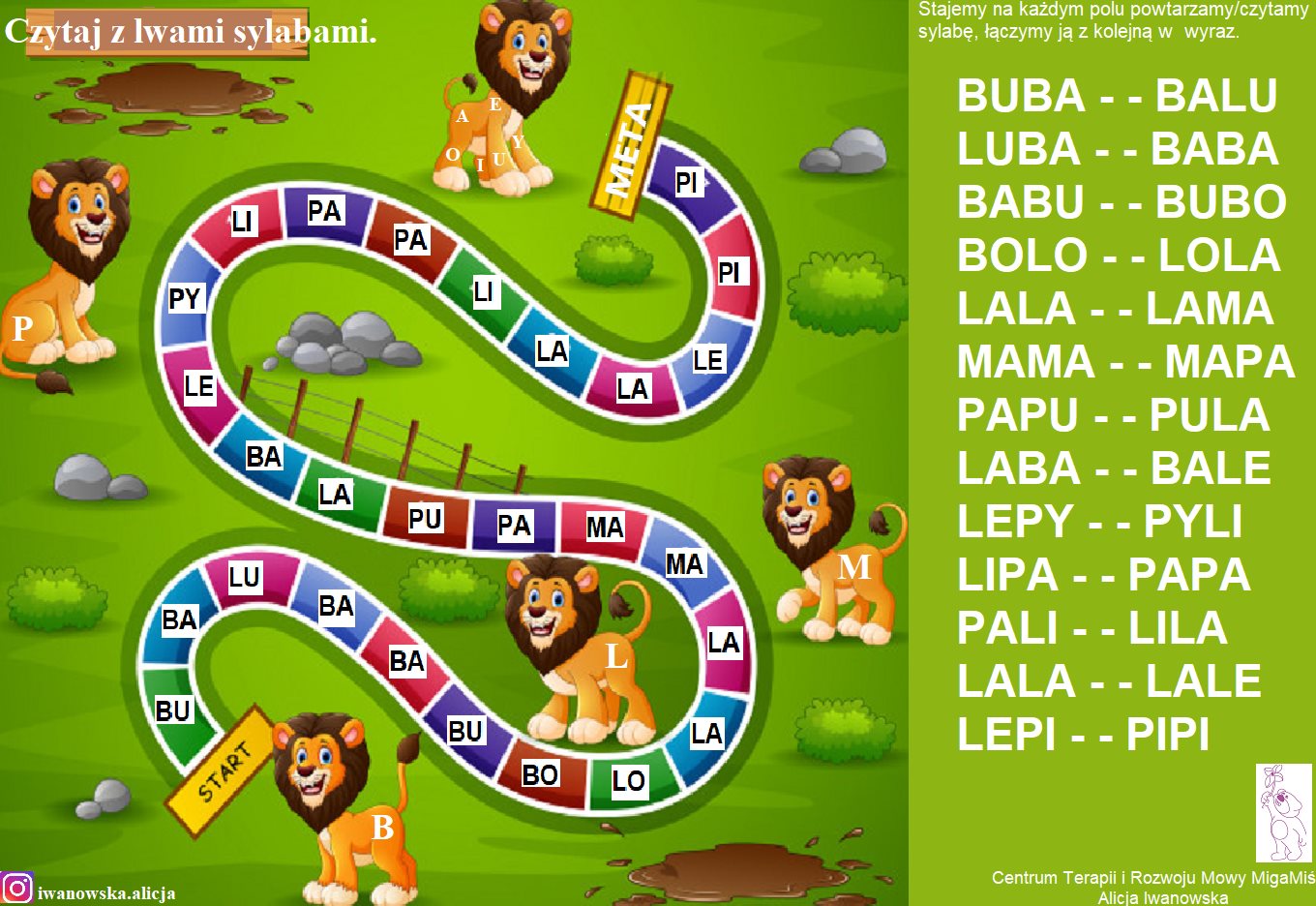 